Załącznik nr 1 do zapytania ofertowegoSZCZEGÓŁOWY OPIS PRZEDMIOTU ZAMÓWIENIA


	Opracował:
	Dział Inwestycyjno - Techniczny UMP
1. Informacje ogólneZamawiający zamierza powierzyć Wykonawcy  wykonanie2. Wykaz obiektów objętych zamówieniem:Centrum Kongresowo Dydaktyczne, ul. Przybyszewskiego 37 w Poznaniu.3. W zakres prac i czynności wchodzi:		Przedmiot zlecenia stanowią prace konserwacyjne wszystkich opraw zewnętrznych przy budynku Centrum Kongresowo Dydaktyczne:- na słupach niskich i wysokich- doziemne- na elewacji- w podcieniach- naświetlacze- podświetlenie napisów na elewacji1.Demontaż opraw.2. Weryfikacja stanu technicznego.3. W przypadku opraw niesprawnych, ustalenie przyczyny.4. Opisanie i przekazanie Zamawiającemu, w formie tabeli z załączonym rysunkiem:- stan oprawy- rodzaj uszkodzenia  ( w odrębnych kolumnach: źródło światła, statecznik, zapłon, mechaniczne i jakie, itp. ).- zalecenia.5. Mycie opraw.6. Konserwacja.7. Ponowny montaż.	Zamawiający udostępnia archiwalne rzuty planu zagospodarowania terenu oraz rzut parteru z oprawami na elewacji. Na rzutach zostały zaznaczone oprawy, które nie działały w chwili wstępnej kwalifikacji.UWAGA:Przed złożeniem oferty, Zamawiający bezwzględnie wymaga od oferenta wykonania wizji lokalnej. Termin należy uzgodnić z Działem Inwestycyjno Technicznym, tel. 061 845 26 53.4. Termin wykonania :  30 dni od dnia wystawienia zlecenia.================================================5. Dodatkowe wymagania zamawiającego :  5.1 Wykonawca przy realizacji powyższych czynności zobowiązany jest  do organizacji i ich prowadzenia przy zachowaniu wszystkich obowiązujących przepisów BHP i ppoż. 5.2. Zamawiający informuje, że prace będą prowadzone na czynnym obiekcie i w zakresie Wykonawcy jest zapewnienie ciągłości przejazdu/przejścia oraz minimalizacja utrudnień związanych z robotami. 5.3. Wykonawca jako jedyny jest w całości odpowiedzialny z tytułu powstania ewentualnych wypadków i szkód związanych z niewłaściwym lub nienależytym wykonywaniem prac określonych zleceniem.5.4. Do przeprowadzenia bieżącej kontroli i odbioru wykonanych robót Zamawiający wyznacza inspektora nadzoru: Remigiusz Szarzyński.5.5. Wykonawca nie może powierzyć wykonania części przedmiotu umowy podwykonawcom bez uprzedniej zgody Zamawiającego.5.6.Po zakończeniu przedmiotu umowy zostanie dokonany końcowy odbiór robót, który zostanie potwierdzony protokołem końcowego odbioru.5.7. Zamawiający wymaga od Wykonawcy 12 miesięcznej gwarancji.=================================================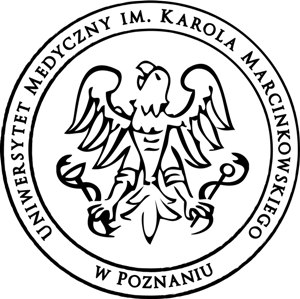 Uniwersytet Medyczny im. Karola Marcinkowskiego w Poznaniu                                            Dział  Inwestycyjno - Techniczny ul. Rokietnicka 7                                                               tel.:  61 845 26 53,  60-806 Poznań                                                                  email:   rszarzynski@ump.edu.pl